Dane szacunkowe o rynku pracy województwa mazowieckiegoLuty 2024 r.Liczba osób bezrobotnychW lutym w urzędach pracy zarejestrowanych było 117 666 osób bezrobotnych, to jest o 528 osób więcej, niż w poprzednim miesiącu oraz o 4 534 osoby mniej w porównaniu do lutego 2023 roku. Kobiety stanowiły 48,8% osób bezrobotnych.Największa liczba bezrobotnych wystąpiła w miastach: Warszawa – 19 269 osób, Radom – 8 232 osoby i Płock – 3 308 osób oraz w powiatach: radomskim – 7 766 osób, wołomińskim – 5 138 osób; garwolińskim – 3 461 osób i płockim – 3 371 osób. Najmniejszą liczbę bezrobotnych zarejestrowano w powiecie łosickim – 635 osób.Wykres 1. Liczba osób bezrobotnych w podregionach województwa mazowieckiegoWykres 2. Liczba osób bezrobotnych wg płci w podregionach województwa mazowieckiegoNapływ i odpływ osób bezrobotnychDo rejestru mazowieckich urzędów pracy włączono 13 686 osób bezrobotnych, a z ewidencji wyłączono 13 158 osób, w tym z powodu:podjęcia pracy – 6 869 osób (52,2% odpływu z bezrobocia);niepotwierdzenie gotowości do pracy – 2 438 osób (18,5% odpływu z bezrobocia);rozpoczęcie stażu – 1 254 osoby (9,5% odpływu z bezrobocia);dobrowolna rezygnacja ze statusu bezrobotnego – 775 osób (5,9% odpływu z bezrobocia);rozpoczęcie szkolenia – 270 osób (2,1% odpływu z bezrobocia).Wykres 3. Napływ i odpływ osób bezrobotnych w województwie mazowieckimWykres 4. Główne powody wyrejestrowania z ewidencji osób bezrobotnych w województwie mazowieckim wg płciOsoby w szczególnej sytuacji na rynku pracyNa koniec lutego 2024 roku na Mazowszu zarejestrowano 94 051 osób bezrobotnych w szczególnej sytuacji na rynku pracy, tj.:długotrwale bezrobotne – 62,1% ogółu bezrobotnych* (58 422 osoby);powyżej 50. roku życia – 33,7% ogółu bezrobotnych* (31 654 osoby);do 30. roku życia – 28,5% ogółu bezrobotnych* (26 802 osoby);posiadające co najmniej jedno dziecko do 6. roku życia – 17,0% ogółu bezrobotnych* (15 996 osób);do 25. roku życia – 14,8% ogółu bezrobotnych* (13 895 osób);niepełnosprawne – 7,3% ogółu bezrobotnych* (6 819 osób);korzystające ze świadczeń z pomocy społecznej – 0,7% ogółu bezrobotnych* (663 osoby);posiadające co najmniej jedno dziecko niepełnosprawne do 18. roku życia - 0,3% ogółu bezrobotnych* (275 osób).*dotyczy ogółu osób bezrobotnych w szczególnej sytuacji na rynku pracyWykres 5. Udział osób w szczególnej sytuacji na rynku pracy wśród ogółu osób bezrobotnych w województwie mazowieckim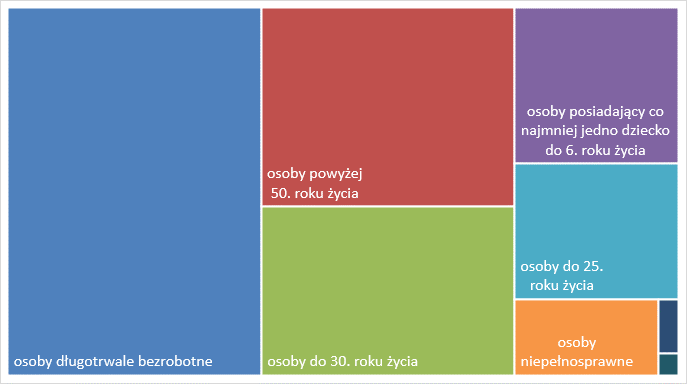 Wolne miejsca pracy i miejsca aktywizacji zawodowejW lutym pracodawcy zgłosili do mazowieckich urzędów pracy 17 639 wolnych miejsc pracy i miejsc aktywizacji zawodowej, tj. o 1,7% (305) miejsc mniej, niż w poprzednim miesiącu. Większość, tj. 80,6% zgłoszonych miejsc pracy, to oferty pracy niesubsydiowanej (14 224 miejsca). Miejsc pracy subsydiowanej było o 1 365 więcej, niż w poprzednim miesiącu.Wykres 6. Wolne miejsca pracy i miejsca aktywizacji zawodowej w województwie mazowieckimWykres 7. Wolne miejsca pracy i miejsca aktywizacji zawodowej w podregionach województwa mazowieckiegoTabela 1. Struktura osób bezrobotnych (stan na koniec miesiąca/roku)Luty 2023 r.udział %Styczeń 2024 r.udział %Luty 2024 r.udział %Osoby bezrobotne ogółem122 200100,0117 138100,0117 666100,0Kobiety61 13150,057 49749,157 37948,8Mężczyźni61 06950,059 64150,960 28751,2ponadto: Poprzednio pracujący103 74484,9100 20885,5100 74285,6Dotychczas nie pracujący18 45615,116 93014,516 92414,4Zamieszkali na wsi55 34845,353 68745,853 76445,7Z prawem do zasiłku17 83414,618 04015,417 94915,3Zwolnieni z przyczyn zakładu pracy5 5574,55 1894,45 1614,4Osoby w okresie do 12 miesięcy od dnia ukończenia nauki4 5533,73 8803,33 9463,4Cudzoziemcy4 0653,33 0312,63 1672,7